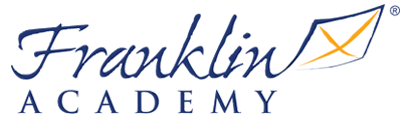 Health Science 7                      Coach GroveDear Parents / Guardian:I wanted to inform you that next week on 12/18/18 we will be discussing sexual activity, STDs, STD prevention, and pregnancy prevention in Health here at Franklin Academy. We will be using the Glencoe Health textbook to be reviewing these topics. I recognize that parents/guardians are the primary educators of their children. I encourage students to share with their parents/guardians what we discuss in the class. If you have any questions or concerns please contact me at grove.amber@franklin-academy.org It is understood that permission has been granted for your child to participate in the program with the following understandings (unless you decide to OPT-OUT your child by signing and returning the slip below):I understand that my child will be participating in a lesson about human development and reproduction.I understand that my child will be learning about sexually transmitted diseases and prevention.I understand that my child will be learning about prevention of pregnancy.I look forward to working with you and your child to prepare for a healthy, successful future.If you DO NOT want your son/daughter to participate in these lessons, please sign the form below and return it to me.OPT_OUT SLIPPlease return this form to your child’s health teacher ONLY if you DO NOT want your child to participate.I have read the above letter, and I DO NOT want my child to participate in these lessons.NOTE: (There is no penalty to your child for not participating in these Health lessons. Provisions will be made for your child to attend another class during these lessons.)Students Name:___________________________________________________________Parent/Guardian Signature:_____________________________________________________Dear Parents / Guardian:I wanted to inform you that next week on 12/18/18 we will be discussing sexual activity, STDs, STD prevention, and pregnancy prevention in Health here at Franklin Academy. We will be using the Glencoe Health textbook to be reviewing these topics. I recognize that parents/guardians are the primary educators of their children. I encourage students to share with their parents/guardians what we discuss in the class. If you have any questions or concerns please contact me at grove.amber@franklin-academy.org It is understood that permission has been granted for your child to participate in the program with the following understandings (unless you decide to OPT-OUT your child by signing and returning the slip below):I understand that my child will be participating in a lesson about human development and reproduction.I understand that my child will be learning about sexually transmitted diseases and prevention.I understand that my child will be learning about prevention of pregnancy.I look forward to working with you and your child to prepare for a healthy, successful future.If you DO NOT want your son/daughter to participate in these lessons, please sign the form below and return it to me.OPT_OUT SLIPPlease return this form to your child’s health teacher ONLY if you DO NOT want your child to participate.I have read the above letter, and I DO NOT want my child to participate in these lessons.NOTE: (There is no penalty to your child for not participating in these Health lessons. Provisions will be made for your child to attend another class during these lessons.)Students Name:___________________________________________________________Parent/Guardian Signature:_____________________________________________________Franklin Academy5651 Hood RoadPalm Beach Gardens, FL 33418561.348.2525Franklin Academy5651 Hood RoadPalm Beach Gardens, FL 33418561.348.2525